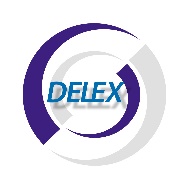 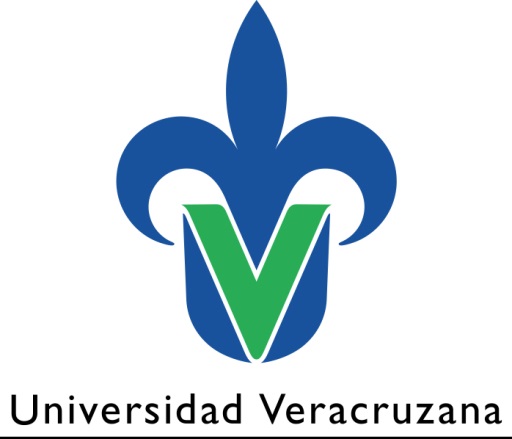 Ficha de inscripción al período Agosto 2024 – Enero 2025 1er. Bloque Ciclo Agosto 2024-Julio 2025Fecha de Inscripción: _____________________             CLAVE DEL CURSO: ___________________________ Nombre del Alumno: ________________________________________________________________________Edad: ____________      Sexo: _______________     Grado Escolar actual: ____________________________(M) Masculino   (F) FemeninoEmail del alumno: ____________________________________    Tel. Celular: __________________________Domicilio Particular: _________________________________________________________________________Nombre del Padre/Tutor: _____________________________________________________________________    	Email del Padre/Tutor: ________________________________    Tel. Celular: __________________________Ocupación del Padre/Tutor: ___________________________     Tel. de Emergencia: ____________________Este formato deberá ser llenado con letra legible y posteriormente  escaneado para enviarlo  a la dirección electrónica:  idiomasjovdelex@uv.mx para solicitar su inscripción El personal del DELEX le otorgará la línea de captura para que realice su pago y posteriormente enviar, a la misma dirección, escaneo del comprobante de pago bancario con el nombre completo de alumno  y la clave del curso anotado en la parte frontal del comprobante. Una vez recibido el comprobante de pago la inscripción se considerará concluida satisfactoriamente.Favor de conservar su comprobante de pago bancario original. 